〇〇年〇月〇〇日〇〇行政区の皆様へ〇〇行政区区長　〇〇 〇〇〇〇行政区夏祭りのお知らせ皆様におかれましては、日ごろから、行政区活動にご協力・ご参加をいただき、誠にありがとうございます。さて、今年も、恒例の〇〇行政区夏祭りを開催いたします。この暑さを祭りで吹き飛ばし、楽しくにぎやかに、夏の夕べを過ごしましょう。会場には食べ物、飲み物、ゲームコーナーもあります。ご家族、ご近所の皆様で連れ立って、ふるってご参加ください！　　　●日時　　〇月〇日（〇曜日）午後〇時～〇時　　　　　　※雨天の場合は〇月〇日（〇曜日）午後〇時～〇時に延期します。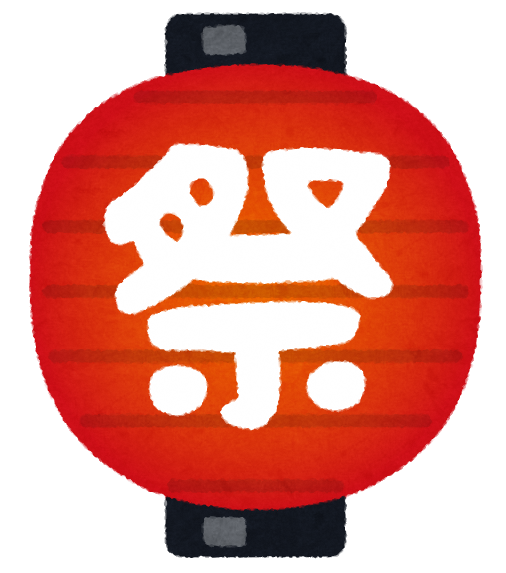 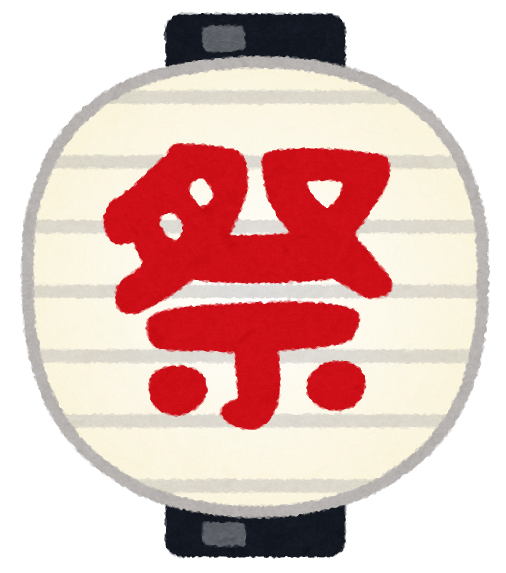 　　　●場所　　〇〇公園（〇〇公民館の向かい側）　　　●プログラム　　〇〇：〇〇～　盆踊り　　　　　　　　　　　〇〇：〇〇～　太鼓演奏　　　　　　　　　　　〇〇：〇〇～　お楽しみ抽選会（豪華景品？が当たるかも？！）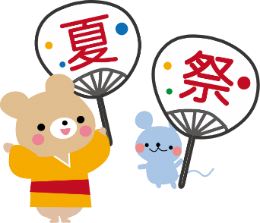 　　　　会場には・・・　　　　　焼き鳥、カレー、お好み焼き、焼きそば、から揚げなど多数！　　　　　もちろん、大人の方にはビールも！！　　　　　子どもゲームコーナー、フリーマーケットコーナーもあります！！！問い合わせ／〇〇行政区夏祭り実行委員会　　　　　　〇〇（電話〇〇〇－〇〇〇〇）